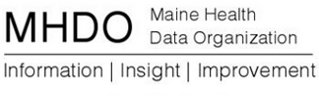 Ad Hoc Consumer GroupAgendaFriday, September 8, 1:00pm to 3:00pmBoard Room, MHDO, 151 Capitol Street, AugustaRemote Participation InstructionsWe encourage in-person attendance but if necessary, here’s how to participate remotely:  Join the call: https://www.uberconference.com/mhillmyerOptional dial in number: 617-545-3859 (no pin needed)Agenda1:00		OpeningWelcome and Introductions – Craig Freshley, facilitator1:05	Community Consumer Education & Outreach for Antibiotic Resistance and Healthcare Associated Infections	Maine CDC & Healthcentric Advisors2:00	Updates Since the Last MeetingStatus and Preview of CompareMaine 4.0–Karynlee & MelissaUpdates on status of new potential quality measuresReview updates to site planned for release 5.0 Updates from members-All2:50		Next Meeting and Plus-Delta3:00		Adjourn